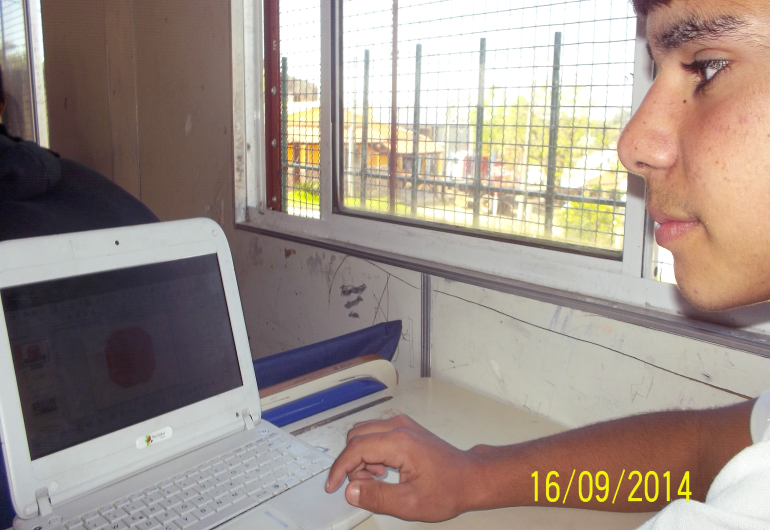 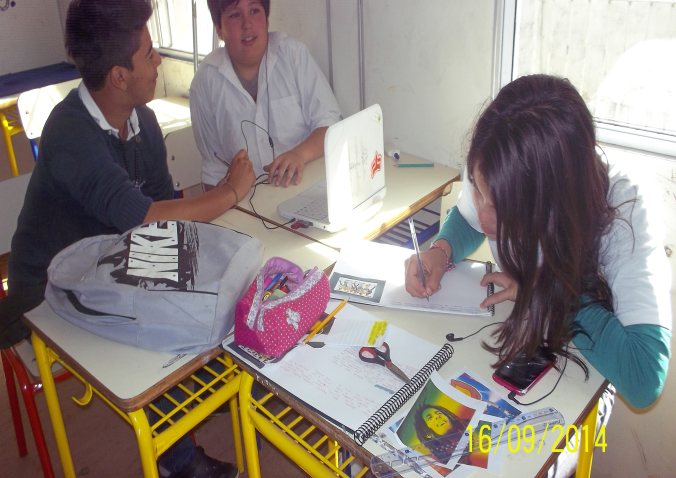 INFORMACIÓN GENERAL DEL PROYECTOINFORMACIÓN GENERAL DEL PROYECTOINFORMACIÓN GENERAL DEL PROYECTOINFORMACIÓN GENERAL DEL PROYECTOINFORMACIÓN GENERAL DEL PROYECTOINFORMACIÓN GENERAL DEL PROYECTOINFORMACIÓN GENERAL DEL PROYECTO1. DATOS DEL PROYECTO1. DATOS DEL PROYECTO1. DATOS DEL PROYECTO1. DATOS DEL PROYECTO1. DATOS DEL PROYECTO1. DATOS DEL PROYECTO1. DATOS DEL PROYECTO1.1  TEMA O TÓPICO GENERATIVORed Social Myownbook.(www.rivera8myownbook.blogspot.com). Donde se presentas los siguientes temas para investigar y elaborar propuestas: buylling, tecnología, manifestaciones artísticas y tribus urbanas. Temas propuestos por los estudiantes en un diagnóstico en el mes de Junio..Construir un lugar de encuentro entre estudiantes y docente. Donde además de manejar recursos tradicionales se favorece la inclusión digital de los contenidos curriculares por medio de  la más accesible de las herramientas para los jóvenes, la web, redes sociales, aplicados a los temas de su interés. Red Social Myownbook.(www.rivera8myownbook.blogspot.com). Donde se presentas los siguientes temas para investigar y elaborar propuestas: buylling, tecnología, manifestaciones artísticas y tribus urbanas. Temas propuestos por los estudiantes en un diagnóstico en el mes de Junio..Construir un lugar de encuentro entre estudiantes y docente. Donde además de manejar recursos tradicionales se favorece la inclusión digital de los contenidos curriculares por medio de  la más accesible de las herramientas para los jóvenes, la web, redes sociales, aplicados a los temas de su interés. Red Social Myownbook.(www.rivera8myownbook.blogspot.com). Donde se presentas los siguientes temas para investigar y elaborar propuestas: buylling, tecnología, manifestaciones artísticas y tribus urbanas. Temas propuestos por los estudiantes en un diagnóstico en el mes de Junio..Construir un lugar de encuentro entre estudiantes y docente. Donde además de manejar recursos tradicionales se favorece la inclusión digital de los contenidos curriculares por medio de  la más accesible de las herramientas para los jóvenes, la web, redes sociales, aplicados a los temas de su interés. Red Social Myownbook.(www.rivera8myownbook.blogspot.com). Donde se presentas los siguientes temas para investigar y elaborar propuestas: buylling, tecnología, manifestaciones artísticas y tribus urbanas. Temas propuestos por los estudiantes en un diagnóstico en el mes de Junio..Construir un lugar de encuentro entre estudiantes y docente. Donde además de manejar recursos tradicionales se favorece la inclusión digital de los contenidos curriculares por medio de  la más accesible de las herramientas para los jóvenes, la web, redes sociales, aplicados a los temas de su interés. Red Social Myownbook.(www.rivera8myownbook.blogspot.com). Donde se presentas los siguientes temas para investigar y elaborar propuestas: buylling, tecnología, manifestaciones artísticas y tribus urbanas. Temas propuestos por los estudiantes en un diagnóstico en el mes de Junio..Construir un lugar de encuentro entre estudiantes y docente. Donde además de manejar recursos tradicionales se favorece la inclusión digital de los contenidos curriculares por medio de  la más accesible de las herramientas para los jóvenes, la web, redes sociales, aplicados a los temas de su interés. Red Social Myownbook.(www.rivera8myownbook.blogspot.com). Donde se presentas los siguientes temas para investigar y elaborar propuestas: buylling, tecnología, manifestaciones artísticas y tribus urbanas. Temas propuestos por los estudiantes en un diagnóstico en el mes de Junio..Construir un lugar de encuentro entre estudiantes y docente. Donde además de manejar recursos tradicionales se favorece la inclusión digital de los contenidos curriculares por medio de  la más accesible de las herramientas para los jóvenes, la web, redes sociales, aplicados a los temas de su interés. 1.2 CENTRO/S EDUCATIVO/SLICEO 8 Barrio la Pedrera,ciudad de Rivera. Fundado en 2012. Trabaja únicamente con ciclo básico en dos turnos.Su directora es la Prof. Zaida Castro.Teléfono de la institución 46232546LICEO 8 Barrio la Pedrera,ciudad de Rivera. Fundado en 2012. Trabaja únicamente con ciclo básico en dos turnos.Su directora es la Prof. Zaida Castro.Teléfono de la institución 46232546LICEO 8 Barrio la Pedrera,ciudad de Rivera. Fundado en 2012. Trabaja únicamente con ciclo básico en dos turnos.Su directora es la Prof. Zaida Castro.Teléfono de la institución 46232546LICEO 8 Barrio la Pedrera,ciudad de Rivera. Fundado en 2012. Trabaja únicamente con ciclo básico en dos turnos.Su directora es la Prof. Zaida Castro.Teléfono de la institución 46232546LICEO 8 Barrio la Pedrera,ciudad de Rivera. Fundado en 2012. Trabaja únicamente con ciclo básico en dos turnos.Su directora es la Prof. Zaida Castro.Teléfono de la institución 46232546LICEO 8 Barrio la Pedrera,ciudad de Rivera. Fundado en 2012. Trabaja únicamente con ciclo básico en dos turnos.Su directora es la Prof. Zaida Castro.Teléfono de la institución 462325461.4  DOCENTE/ES INVOLUCRADO/OSNOMBRETELÉFONO MAILMATERIAGRUPOGRUPO1.4  DOCENTE/ES INVOLUCRADO/OS1 Macarena Núñez095584687nunez_macarena@hotmail.esE. Visual y plástica2/31.5  ANTECEDENTESEn el mes de Agosto las propuestas fueron en base a la edición básica de fotografías en INKSCAPE, en especial de cuerpos geométricos fotografiados por los estudiantes con su Magallanes. Se trabajó encuadres y angulaciones con el fin de brindarles herramientas para sus propuestas en el proyecto. Realizaron presentaciones en Impress en sus equipos con las fotografías.Crearon cuentas Google, para trabajar en blogger.En el mes de Agosto las propuestas fueron en base a la edición básica de fotografías en INKSCAPE, en especial de cuerpos geométricos fotografiados por los estudiantes con su Magallanes. Se trabajó encuadres y angulaciones con el fin de brindarles herramientas para sus propuestas en el proyecto. Realizaron presentaciones en Impress en sus equipos con las fotografías.Crearon cuentas Google, para trabajar en blogger.En el mes de Agosto las propuestas fueron en base a la edición básica de fotografías en INKSCAPE, en especial de cuerpos geométricos fotografiados por los estudiantes con su Magallanes. Se trabajó encuadres y angulaciones con el fin de brindarles herramientas para sus propuestas en el proyecto. Realizaron presentaciones en Impress en sus equipos con las fotografías.Crearon cuentas Google, para trabajar en blogger.En el mes de Agosto las propuestas fueron en base a la edición básica de fotografías en INKSCAPE, en especial de cuerpos geométricos fotografiados por los estudiantes con su Magallanes. Se trabajó encuadres y angulaciones con el fin de brindarles herramientas para sus propuestas en el proyecto. Realizaron presentaciones en Impress en sus equipos con las fotografías.Crearon cuentas Google, para trabajar en blogger.En el mes de Agosto las propuestas fueron en base a la edición básica de fotografías en INKSCAPE, en especial de cuerpos geométricos fotografiados por los estudiantes con su Magallanes. Se trabajó encuadres y angulaciones con el fin de brindarles herramientas para sus propuestas en el proyecto. Realizaron presentaciones en Impress en sus equipos con las fotografías.Crearon cuentas Google, para trabajar en blogger.En el mes de Agosto las propuestas fueron en base a la edición básica de fotografías en INKSCAPE, en especial de cuerpos geométricos fotografiados por los estudiantes con su Magallanes. Se trabajó encuadres y angulaciones con el fin de brindarles herramientas para sus propuestas en el proyecto. Realizaron presentaciones en Impress en sus equipos con las fotografías.Crearon cuentas Google, para trabajar en blogger.2. DESCRIPCIÓN DEL PROYECTO2. DESCRIPCIÓN DEL PROYECTO2. DESCRIPCIÓN DEL PROYECTO2. DESCRIPCIÓN DEL PROYECTO2. DESCRIPCIÓN DEL PROYECTO2. DESCRIPCIÓN DEL PROYECTO2. DESCRIPCIÓN DEL PROYECTO2.1  OBJETIVOS DEL PROYECTOOBJETIVOS GENERALESDominio PRODUCTIVO: Que el estudiante pueda trabajar sobre los temas planteados en una red social liceal, teniendo como herramienta base su Magallanes y el programa Inkscape entre otros elementos. Trabajarán en la creación y edición de imágenes.El estudiante debe ser capaz de llevar adelante procesos creativos. Buscando las mejores soluciones. Que sea capaz de presentar su trabajo en formato digital  subiéndolo al blog del grupo.CONTENIDOSProcedimental: uso de Inkscape, uso de blogger, uso de cámaras fotográficas/fotografías, proyectación de diversos elemento, aplicaciónos de maquillaje.Conceptual: publicidad, propaganda,  Inkscape, Blogger, proyectación/ideación, fotografía, vídeo, maquillaje artístico.Actitudinal:autocrítica,prolijidad, búsqueda de mejores soluciones, investigación.Dominio PRODUCTIVO: Que el estudiante pueda trabajar sobre los temas planteados en una red social liceal, teniendo como herramienta base su Magallanes y el programa Inkscape entre otros elementos. Trabajarán en la creación y edición de imágenes.El estudiante debe ser capaz de llevar adelante procesos creativos. Buscando las mejores soluciones. Que sea capaz de presentar su trabajo en formato digital  subiéndolo al blog del grupo.CONTENIDOSProcedimental: uso de Inkscape, uso de blogger, uso de cámaras fotográficas/fotografías, proyectación de diversos elemento, aplicaciónos de maquillaje.Conceptual: publicidad, propaganda,  Inkscape, Blogger, proyectación/ideación, fotografía, vídeo, maquillaje artístico.Actitudinal:autocrítica,prolijidad, búsqueda de mejores soluciones, investigación.Dominio PRODUCTIVO: Que el estudiante pueda trabajar sobre los temas planteados en una red social liceal, teniendo como herramienta base su Magallanes y el programa Inkscape entre otros elementos. Trabajarán en la creación y edición de imágenes.El estudiante debe ser capaz de llevar adelante procesos creativos. Buscando las mejores soluciones. Que sea capaz de presentar su trabajo en formato digital  subiéndolo al blog del grupo.CONTENIDOSProcedimental: uso de Inkscape, uso de blogger, uso de cámaras fotográficas/fotografías, proyectación de diversos elemento, aplicaciónos de maquillaje.Conceptual: publicidad, propaganda,  Inkscape, Blogger, proyectación/ideación, fotografía, vídeo, maquillaje artístico.Actitudinal:autocrítica,prolijidad, búsqueda de mejores soluciones, investigación.2.1  OBJETIVOS DEL PROYECTOOBJETIVOS GENERALESDominio CRÍTICO:Que el estudiante reconozca y comprenda la potencialidad del trabajo combinado/unificado entre lo matérico y lo tecnológico.Comprenden la necesidad he importancia de los procesos de creación.Que aprecien y compartan los distintos estilos dentro de cada tema.Que reconozcan la belleza en la diversidad.Reconozcan los límites sociales(vivir en sociedad) en diversas esferas, que deben ser respetados.Dominio CRÍTICO:Que el estudiante reconozca y comprenda la potencialidad del trabajo combinado/unificado entre lo matérico y lo tecnológico.Comprenden la necesidad he importancia de los procesos de creación.Que aprecien y compartan los distintos estilos dentro de cada tema.Que reconozcan la belleza en la diversidad.Reconozcan los límites sociales(vivir en sociedad) en diversas esferas, que deben ser respetados.Dominio CRÍTICO:Que el estudiante reconozca y comprenda la potencialidad del trabajo combinado/unificado entre lo matérico y lo tecnológico.Comprenden la necesidad he importancia de los procesos de creación.Que aprecien y compartan los distintos estilos dentro de cada tema.Que reconozcan la belleza en la diversidad.Reconozcan los límites sociales(vivir en sociedad) en diversas esferas, que deben ser respetados.2.1  OBJETIVOS DEL PROYECTOOBJETIVOS GENERALESCONTENIDOS:Conceptual: redes sociales, bullying, uso tecnología, composición, simbología, tecnología en el mundo, tribus urbanas.Procedimental: proyectación de diseños según el tema. Combinar tecnológica con recursos matéricos. Reconocimiento de estilos.Actitudinal:reflexión, debates búsqueda, buscar nuevas soluciones, innovar, considerar las técnicas informáticas(grado superación).CONTENIDOS:Conceptual: redes sociales, bullying, uso tecnología, composición, simbología, tecnología en el mundo, tribus urbanas.Procedimental: proyectación de diseños según el tema. Combinar tecnológica con recursos matéricos. Reconocimiento de estilos.Actitudinal:reflexión, debates búsqueda, buscar nuevas soluciones, innovar, considerar las técnicas informáticas(grado superación).CONTENIDOS:Conceptual: redes sociales, bullying, uso tecnología, composición, simbología, tecnología en el mundo, tribus urbanas.Procedimental: proyectación de diseños según el tema. Combinar tecnológica con recursos matéricos. Reconocimiento de estilos.Actitudinal:reflexión, debates búsqueda, buscar nuevas soluciones, innovar, considerar las técnicas informáticas(grado superación).2.1  OBJETIVOS DEL PROYECTODominio CULTURAL:El estudiante deberá comprender la importancia de una red social en nuestro siglo. Considerar la importancia de los temas que se publican en una red social  para la sociedad.Que puedan cuestionar sobre la influencia de los temas compartidos.(Myownbook) Analizando trascendencia de los temas que publicamos para la cultura.Considerara la importancia de los valores, costumbres, significados y la realidad en la diversidad de contextos.CONTENIDOS:Conceptual: red social/usos, buylling en la sociedad, las nuevas tecnologías con su influencia, las tribus urbanas.Procedimental: reconocer estilos, informas de cada tema, indagaren la sociedad y local liceal, presentación de las tareas, proyectación (paso a paso), involucrar el barrio/familia.Actitudinal: inclusión personal en e l tema trabajado, documentar y registrar, interés, preocupación por concretar tareas.Dominio CULTURAL:El estudiante deberá comprender la importancia de una red social en nuestro siglo. Considerar la importancia de los temas que se publican en una red social  para la sociedad.Que puedan cuestionar sobre la influencia de los temas compartidos.(Myownbook) Analizando trascendencia de los temas que publicamos para la cultura.Considerara la importancia de los valores, costumbres, significados y la realidad en la diversidad de contextos.CONTENIDOS:Conceptual: red social/usos, buylling en la sociedad, las nuevas tecnologías con su influencia, las tribus urbanas.Procedimental: reconocer estilos, informas de cada tema, indagaren la sociedad y local liceal, presentación de las tareas, proyectación (paso a paso), involucrar el barrio/familia.Actitudinal: inclusión personal en e l tema trabajado, documentar y registrar, interés, preocupación por concretar tareas.Dominio CULTURAL:El estudiante deberá comprender la importancia de una red social en nuestro siglo. Considerar la importancia de los temas que se publican en una red social  para la sociedad.Que puedan cuestionar sobre la influencia de los temas compartidos.(Myownbook) Analizando trascendencia de los temas que publicamos para la cultura.Considerara la importancia de los valores, costumbres, significados y la realidad en la diversidad de contextos.CONTENIDOS:Conceptual: red social/usos, buylling en la sociedad, las nuevas tecnologías con su influencia, las tribus urbanas.Procedimental: reconocer estilos, informas de cada tema, indagaren la sociedad y local liceal, presentación de las tareas, proyectación (paso a paso), involucrar el barrio/familia.Actitudinal: inclusión personal en e l tema trabajado, documentar y registrar, interés, preocupación por concretar tareas.2.1  OBJETIVOS DEL PROYECTOOBJETIVOS ESPECÍFICOSQue a partir de lo trabajado, experimentado en las actividades desarrolladas en torno a la red social liceal Myownbook, que  el estudiante pueda realizarun proyecto finaldonde emplee las herramientas: diseño de ideación en su libro del artista,encuadres, angulaciones, puntos de vistas, maquillaje entre otros temas trabajados en el año. Específicamente que empleen y demuestren su manejo de un softweare INKSCAPE.Cada grupo deberá:Grupo buylling: crear una secuencia fotográfica donde narre una historia. Editar con texto adecuado y logotipo del grupo cada fotografía.(Inkscape).Grupo tecnología: que realiza el proyecto de un Nuevo hardware. Presentar en la red Social liceal. Que empleen herramientas de Inkscape para realización digital.Grupo Tribus Urbanas: Seleccionar un elemento representativo de una tribu, re- diseñarlo, en Inkscape.Todos deberán realizar una presentación y subirla a la red social. Donde fundamenten su obra, su significado y explicar el proceso seguido.Que a partir de lo trabajado, experimentado en las actividades desarrolladas en torno a la red social liceal Myownbook, que  el estudiante pueda realizarun proyecto finaldonde emplee las herramientas: diseño de ideación en su libro del artista,encuadres, angulaciones, puntos de vistas, maquillaje entre otros temas trabajados en el año. Específicamente que empleen y demuestren su manejo de un softweare INKSCAPE.Cada grupo deberá:Grupo buylling: crear una secuencia fotográfica donde narre una historia. Editar con texto adecuado y logotipo del grupo cada fotografía.(Inkscape).Grupo tecnología: que realiza el proyecto de un Nuevo hardware. Presentar en la red Social liceal. Que empleen herramientas de Inkscape para realización digital.Grupo Tribus Urbanas: Seleccionar un elemento representativo de una tribu, re- diseñarlo, en Inkscape.Todos deberán realizar una presentación y subirla a la red social. Donde fundamenten su obra, su significado y explicar el proceso seguido.Que a partir de lo trabajado, experimentado en las actividades desarrolladas en torno a la red social liceal Myownbook, que  el estudiante pueda realizarun proyecto finaldonde emplee las herramientas: diseño de ideación en su libro del artista,encuadres, angulaciones, puntos de vistas, maquillaje entre otros temas trabajados en el año. Específicamente que empleen y demuestren su manejo de un softweare INKSCAPE.Cada grupo deberá:Grupo buylling: crear una secuencia fotográfica donde narre una historia. Editar con texto adecuado y logotipo del grupo cada fotografía.(Inkscape).Grupo tecnología: que realiza el proyecto de un Nuevo hardware. Presentar en la red Social liceal. Que empleen herramientas de Inkscape para realización digital.Grupo Tribus Urbanas: Seleccionar un elemento representativo de una tribu, re- diseñarlo, en Inkscape.Todos deberán realizar una presentación y subirla a la red social. Donde fundamenten su obra, su significado y explicar el proceso seguido.2.3  ESTRATEGIAS A UTILIZARDurante el año lectivo se solicitó que los estudiantes asistieran con sus equipos Magallanes. Con esto se buscó que el grupo guardará una relación estrecha con el trabajo de investigación, uso de la cámara del equipo portátil, presentaciones en Impress, y en los meses de Julio y Agosto comenzamos a utilizar el programa Inkscape. Con el propósito de que manejaran mejor las herramientas del programa en los mese en que implementaría el proyecto.Cada estudiante trabaja con una Magallanes. Las propuestas son grupales. Pero todos deben realizar la tarea en su Libro del artista(portafolios) y en la Magallanes.Durante el año lectivo se solicitó que los estudiantes asistieran con sus equipos Magallanes. Con esto se buscó que el grupo guardará una relación estrecha con el trabajo de investigación, uso de la cámara del equipo portátil, presentaciones en Impress, y en los meses de Julio y Agosto comenzamos a utilizar el programa Inkscape. Con el propósito de que manejaran mejor las herramientas del programa en los mese en que implementaría el proyecto.Cada estudiante trabaja con una Magallanes. Las propuestas son grupales. Pero todos deben realizar la tarea en su Libro del artista(portafolios) y en la Magallanes.Durante el año lectivo se solicitó que los estudiantes asistieran con sus equipos Magallanes. Con esto se buscó que el grupo guardará una relación estrecha con el trabajo de investigación, uso de la cámara del equipo portátil, presentaciones en Impress, y en los meses de Julio y Agosto comenzamos a utilizar el programa Inkscape. Con el propósito de que manejaran mejor las herramientas del programa en los mese en que implementaría el proyecto.Cada estudiante trabaja con una Magallanes. Las propuestas son grupales. Pero todos deben realizar la tarea en su Libro del artista(portafolios) y en la Magallanes.Durante el año lectivo se solicitó que los estudiantes asistieran con sus equipos Magallanes. Con esto se buscó que el grupo guardará una relación estrecha con el trabajo de investigación, uso de la cámara del equipo portátil, presentaciones en Impress, y en los meses de Julio y Agosto comenzamos a utilizar el programa Inkscape. Con el propósito de que manejaran mejor las herramientas del programa en los mese en que implementaría el proyecto.Cada estudiante trabaja con una Magallanes. Las propuestas son grupales. Pero todos deben realizar la tarea en su Libro del artista(portafolios) y en la Magallanes.2.4  METODOLOGÍA DE TRABAJOCada estudiante trabajará con un equipo portátil ceibal. Además de trabajar en un portafolio llamado Libro del artista, todos tendrán una carpeta en el escritorio Ceibal , donde dejarán sus trabajos. O se guardarán en un pendrive. Los trabajos se compartirán en el blog creado con la intención de que funcione como una red social al estilo Facebook. Llamado MYOWNBOOK. www.rivera8myownbook.blogspot.comEn Myownbook, se subirán las propuestas,que se pretenden realizar, así como fotografías de los estudiantes en el aula, comentarios, dudas de los estudiantes.  Las actividades realizadas por los estudiantes serán compartidas en la red social del grupo.Cada estudiante trabajará con un equipo portátil ceibal. Además de trabajar en un portafolio llamado Libro del artista, todos tendrán una carpeta en el escritorio Ceibal , donde dejarán sus trabajos. O se guardarán en un pendrive. Los trabajos se compartirán en el blog creado con la intención de que funcione como una red social al estilo Facebook. Llamado MYOWNBOOK. www.rivera8myownbook.blogspot.comEn Myownbook, se subirán las propuestas,que se pretenden realizar, así como fotografías de los estudiantes en el aula, comentarios, dudas de los estudiantes.  Las actividades realizadas por los estudiantes serán compartidas en la red social del grupo.Cada estudiante trabajará con un equipo portátil ceibal. Además de trabajar en un portafolio llamado Libro del artista, todos tendrán una carpeta en el escritorio Ceibal , donde dejarán sus trabajos. O se guardarán en un pendrive. Los trabajos se compartirán en el blog creado con la intención de que funcione como una red social al estilo Facebook. Llamado MYOWNBOOK. www.rivera8myownbook.blogspot.comEn Myownbook, se subirán las propuestas,que se pretenden realizar, así como fotografías de los estudiantes en el aula, comentarios, dudas de los estudiantes.  Las actividades realizadas por los estudiantes serán compartidas en la red social del grupo.Cada estudiante trabajará con un equipo portátil ceibal. Además de trabajar en un portafolio llamado Libro del artista, todos tendrán una carpeta en el escritorio Ceibal , donde dejarán sus trabajos. O se guardarán en un pendrive. Los trabajos se compartirán en el blog creado con la intención de que funcione como una red social al estilo Facebook. Llamado MYOWNBOOK. www.rivera8myownbook.blogspot.comEn Myownbook, se subirán las propuestas,que se pretenden realizar, así como fotografías de los estudiantes en el aula, comentarios, dudas de los estudiantes.  Las actividades realizadas por los estudiantes serán compartidas en la red social del grupo.2.5 ACTIVIDADESDescripciónAgrupamientoTemporalizaciónRecursos o Sofware1º faseTrabajan Encuadre,angulación, vistas de un sólido,. Julio-AgostoINDIVIDUAL CADA ESTUDIANTE CON SU TAREA RESUELTA2 MESESherramientas de Inkscape, Impress, BUSCADOR GOOGLE.2º faseSetiembre (15 días)- implemento proyecto en aula.Grupos por tema. Creamos cuentas google para trabajar en blog.INDIVIDULA CADA CUENTA Y LUEGO SE AGRUPAN EN EQUIPOS POR TEMAS15 DÍASBLOGGERCUENTA GOOGLEBLOG MYOWNBOOK3º fase10 días Setiembre: Propongo tarea 1: logotipo para equipo.Tarea 2-. investigación web del tema.Tarea 3-registrar investigación en Libro del Artista.POYECTOS DE LOGOTIPOS INDIVIDUAL EN  LIBRO DEL ARTISTA.LUEGO SELECCIONAN UNO .TRABAJAN CADA UNO EN SU MAGALLANES.10 DÍASBUSCADOR GOOGLE4º faseOctubre (15 días).Tarea 4: seleccionar un tarea para realizar con el equipo. Plantearla y realizar el proceso, llegando a la edición en inkscape.EN EQUIPOS. SE DIVIDEN LAS TAREAS CON AYUDA DE LA DOCENTE. CADA UNO DEBE ESPECIFICAR SU ROL EN EL EQUIPO EN FORMA ESCRITA.15 DÍASINKSCAPE, TODO SOFTWARE Y INFORMACIÓN WEB QUE NECESITEN.FOTOGRAFÍA, FILMACIONES.5 faseOctubre (última quincena)Tema 5: proyecto final planteado por la docente.(especifico en objetivos específicos)EN EQUIPOS.PARTICIPAR ACTIVAMNETE EN LA CONCRECIÓN DE LA TAREA.REALIZAR AUTOEVALUACIÓN Y COEVALUACIÓN15DÍASINKSCAPE.6 fasePrimeros días de Noviembre.ENTREGAN TAREA FINAL.POR GRUPO CON AUTOEVALUACIÓN INDIVIDUAL.10 DÍASFECHA MARTES 11 DE NOVIEMBRESUBIR TRABAJO www.rivera8myownbook.blogspot.com3. EVALUACIÓN DEL PROYECTO3. EVALUACIÓN DEL PROYECTO3. EVALUACIÓN DEL PROYECTO3. EVALUACIÓN DEL PROYECTO3. EVALUACIÓN DEL PROYECTO3.2 LINEAS DE TRABAJO A FUTURO. La fecha de culminación del proyecto es el 11 de Noviembre, en lo que quede del año lectivo se retomará vistas de volúmenes geométricos. Editando las vistas con el programa Inkscape, dándole texturas por medio de los filtros que proporciona el programa. Y luego lo trabajamos en libro del artista.La fecha de culminación del proyecto es el 11 de Noviembre, en lo que quede del año lectivo se retomará vistas de volúmenes geométricos. Editando las vistas con el programa Inkscape, dándole texturas por medio de los filtros que proporciona el programa. Y luego lo trabajamos en libro del artista.La fecha de culminación del proyecto es el 11 de Noviembre, en lo que quede del año lectivo se retomará vistas de volúmenes geométricos. Editando las vistas con el programa Inkscape, dándole texturas por medio de los filtros que proporciona el programa. Y luego lo trabajamos en libro del artista.La fecha de culminación del proyecto es el 11 de Noviembre, en lo que quede del año lectivo se retomará vistas de volúmenes geométricos. Editando las vistas con el programa Inkscape, dándole texturas por medio de los filtros que proporciona el programa. Y luego lo trabajamos en libro del artista.ANEXOS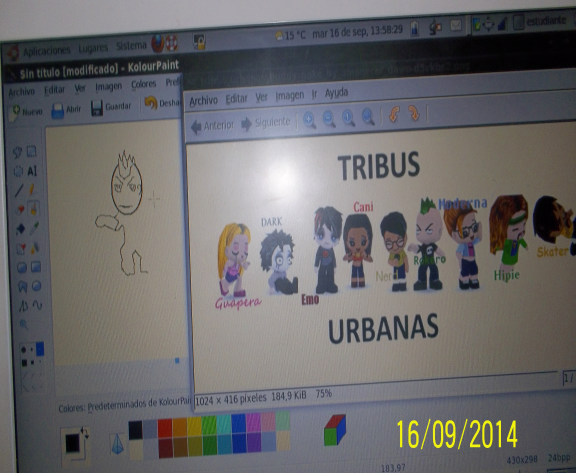 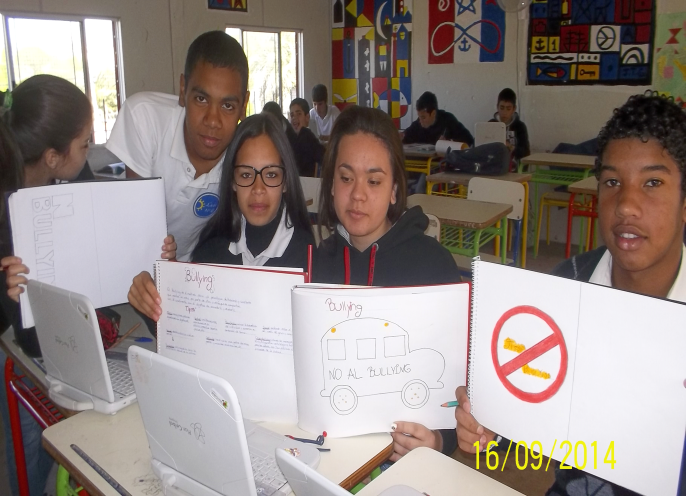 